SERIES TITLEJointly Provided by Joint Provider and Rutgers Biomedical and Health SciencesSession TitleLocationDate and Time Speaker(s) Name(s), Degree(s)Speaker(s) Title(s) & Affiliation(s)ObjectivesAt the conclusion of this activity, participants should be better able to:Objective 1Objective 2Objective 3Target AudienceThis activity is designed for learner population (physician specialties and professions) for whom this activity is designed.Example: This activity is designed for gastroenterologists, internists, advanced practice nurses, physician assistants, nurses, fellows, and residents involved in the management of patients with gastrointestinal disorders.Accreditation Physicians:  Rutgers Biomedical and Health Sciences designates this live activity for a maximum of # AMA PRA Category 1 Credit(s)™.  Physicians should claim only the credit commensurate with the extent of their participation in the activity.Nurses:  This activity is awarded # contact hours. (60 minute CH) delete section if not applicablePharmacists: This knowledge-based activity qualifies for # contact hours (# CEUs) of continuing pharmacy education credit. delete section if not applicableDisclosure Declarations please review the language in this section carefully as it has changedSpeaker Name has the following relevant financial relationship(s) with ineligible companies:  nature of relationship: company(ies); nature of relationship: company(ies)Example: Dr. Smith has the following relevant financial relationships with ineligible companies: Consultant: Pfizer; Speakers’ Bureau: Novartis Pharmaceuticals.   All of the relevant financial relationships listed have been mitigated. AND/ORSpeaker(s) Name(s) has(have) no relevant financial relationships with ineligible companies to disclose.Speakers are required to disclose discussion of off-label/investigational uses of commercial products/devices in their presentation.  These disclosures will be made to the audience at the time of the activity.Planning Committee: Planning Committee Member Name has the following relevant financial relationship(s) with ineligible companies:  nature of relationship: company(ies); nature of relationship: company(ies)All of the relevant financial relationships listed have been mitigated. AND/ORPlanning Committee Member Name(s) has(have) no relevant financial relationships with ineligible companies to disclose.Activity Director(s) and Content Reviewer(s) must be included in the Planning Committee listing.  Content Reviewer(s) must be identified as such, e.g., Dr. Smith, Dr. Jones (Content Reviewer) has no relevant financial relationships with ineligible companies to disclose. Commercial Support  delete section if not applicableThis session is supported by an educational grant from Commercial Supporter. 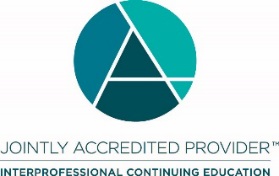 In support of improving patient care, this activity has been planned and implemented by Rutgers Biomedical and Health Sciences and Joint Provider.  Rutgers Biomedical and Health Sciences is jointly accredited by the Accreditation Council for Continuing Medical Education (ACCME), the Accreditation Council for Pharmacy Education (ACPE), and the American Nurses Credentialing Center (ANCC), to provide continuing education for the healthcare team.